INFORMASJON OM UNDERVISNINGSTILBUDET I LYNGDAL KULTURSKOLEUndervisningssted Byremo og Konsmo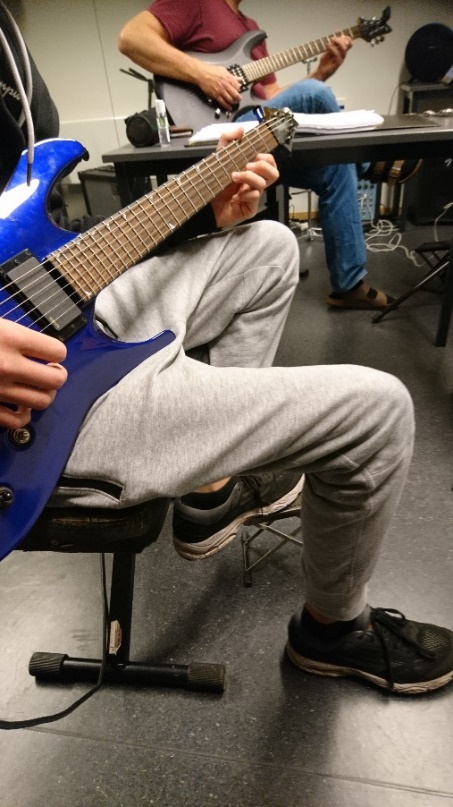 Har du lyst til å lære å spille gitar, el-bass eller trommer?Lyngdal kulturskole har ledige elevplasser og du er velkommen til å teste ut tilbudet gratis noen uker før du bestemmer deg for å begynne.Kulturskolelærer Mikael G. Haug underviser på Byremo og Konsmo onsdager.Ta kontakt med ham tlf. 908 46 501 for å avtale tid for en prøvetime. Mer info og søknadsskjema på lyngdal.kommune.no Har du lyst til å lære å spille piano?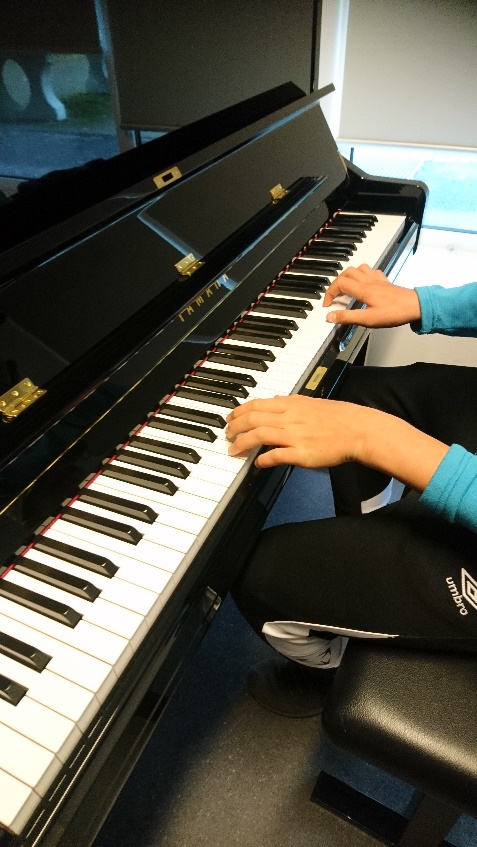 Pianolærer i kulturskolen, Kari Matti Tamper, ønsker deg velkommen til å sjekke ut om dette tilbudet passer for deg. Undervisning på Byremo og Konsmo tirsdager og onsdager.Ta kontakt med ham på tlf. 951 36 951 for å avtale tid for prøvetime.Begge tilbudene gjelder for barn og unge i skolealder, dersom det er ledig kapasitet er voksne velkommen til å søke om elevplass.Mvh. Kulturskolerektor Marianne Bøksle tlf. 957 48 426marianne.boksle@lyngdal.kommune.no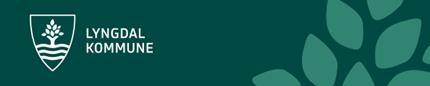 